2021 Policy Lab Application: 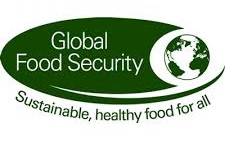 Global Food Security ProgrammeName:Institution:Research Council grant/fellowship reference number (if appropriate):Email:Please provide a brief summary of your professional background (no more than half a page). Please note that if you are selected as a participant, information under this question will be made available to other participants to facilitate networking at the event.How does your research fit into the wider context of the food system? (no more than half a page).Your responses to the following questions should demonstrate that you have suitable skills and aptitude to participate in the Policy Lab, unrelated to your research track record. Please answer each following question in no more than 150 words each:What is your personal experience of working in an interdisciplinary team? Please provide an example.How might you explain your research to non-experts?The Policy Lab environment is especially suited to individuals who are willing to step outside of their particular area of interest or expertise, are positively driven, enjoy creative activity, and who think innovatively. Please describe an experience you have had in a comparable environment, which involved creative and innovative thinking.Why should you be selected to attend the Policy Lab and what would you personally gain from it?Answers should be given in Arial font 11pt and not exceed 2 pages total.Please email this completed application form and supervisor permission letter saved as ‘Firstname_Lastname_PolicyLab2021’ to policylab@foodsecurity.ac.uk by 7th April, 11pm. 